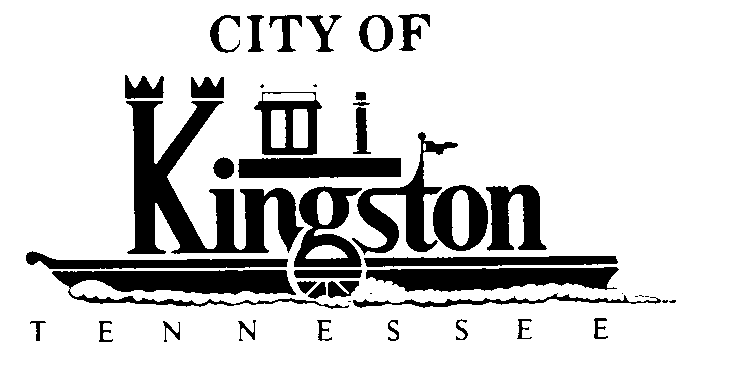 WORK SESSION - KINGSTON CITY COUNCILFebruary 7, 2012 – 6:00 P.M.KINGSTON COMMUNITY CENTER – ROOM CA G E N D ACall to orderInvocation and pledgeDISCUSSION REGARDING THE FOLLOWING ITEMS:Beer LicenseTravel PolicyCity Hall Committee Report - Vice Mayor & Committee Chair Tim NealSignsInsituform Change Order No. 3Financing and Construction of downtown waterline replacementCarter Place Subdivision Annexation Report (Public Hearing on March 13 at 6:45 p.m. w/second readings)First Reading of an Ordinance Annexing Parcel 146.00 on Roane County Tax map 068, 2011 Revision, and and Incorporating the Territory Within the Corporate Boundaries of the City of Kingston, TennesseeFirst Reading of an Ordinance Amending the Zoning Map of the City of Kingston, Tennessee by Zoning the Newly Annexed Territory to R-1 Residential DistrictA Resolution Adopting a Plan of Services for Map 068 Parcel 146.00 by the City of Kingston, TennesseeChange Order #1 With Stethen-Smith Construction Company to Decrease the Contract Amount by $462.96 (Greenway)Change Order #2 With Stethen-Smith Construction Company Adding Additional Silt Fencing Increasing the Contract Price by $9,307.08 (Greenway)CDBG GrantQuarterly Report - Ms. Brewer